Impulse für den Unterricht mit dem Bilderbuch„Was Würdest du tun?“von Tobias KrejtschiHinführung zum Thema Würde:  Einzelnen Buchstaben W Ü R D E   werden im Sitzkreis zu dem Wort Würde zusammengelegt.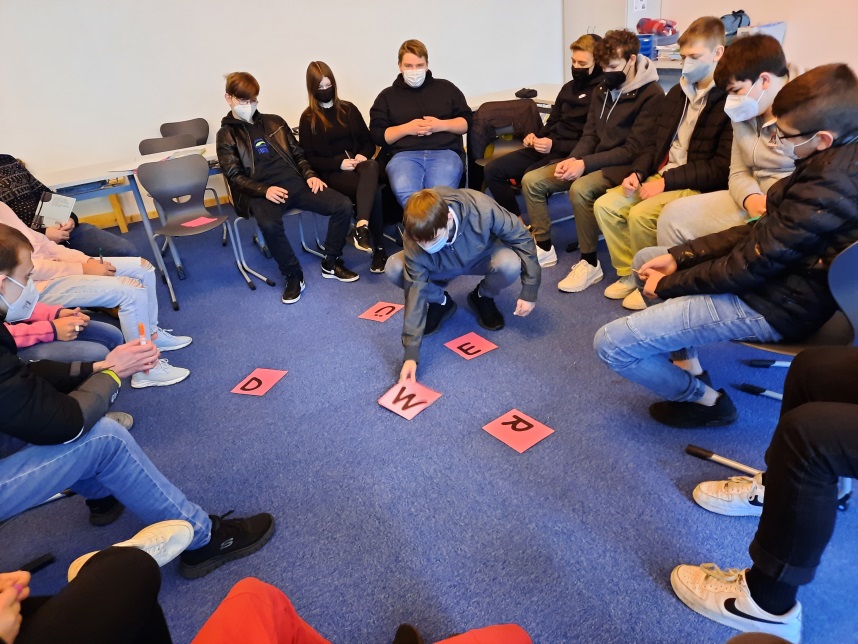 Dabei wurde bemerkt, dass es zu WÜRDE zwei Wortarten gibt: würde als Verb und die Würde als Nomen.Nachdem die Unterschiede deutlich gemacht wurden und es klar war, dass es in der nächsten Zeit um die Würde geht, äußerten sich die SuS dazu.Schnell wurden würdevolle und würdelose Situationen genannt.Zu diesen Äußerungen wurde viel Diskutiert und Beispiele aus der Lebenswelt der SuS berichtet. _________________________________________________________________Die Äußerung „Die Würde des Menschen ist unantastbar“ wurde in einer Extrastunde besprochen. Das Grundgesetzt kam zu Sprachen. Dazu haben wir uns den Film: https://www.youtube.com/watch?v=4XGICg9PxzY(Deutschland besser verstehen lernen – Menschenwürde 2:12 Minuten) angesehen._________________________________________________________________Die SuS sollten in Kleingruppen Standbilder zum Thema Würde erstellen.  Glaubensfreiheit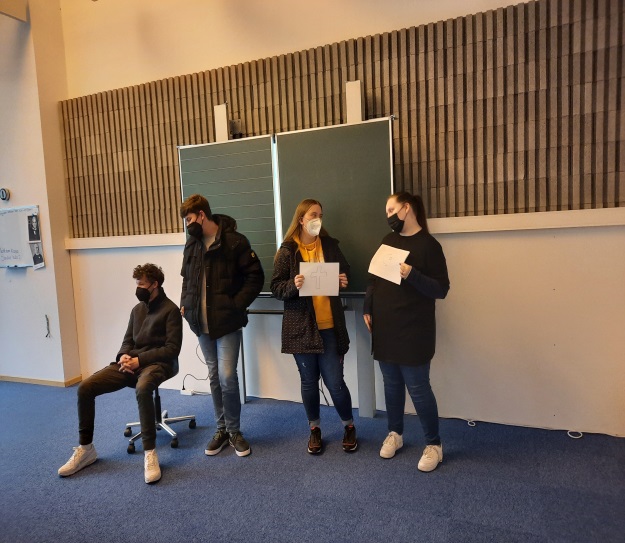    Bedürftigen helfen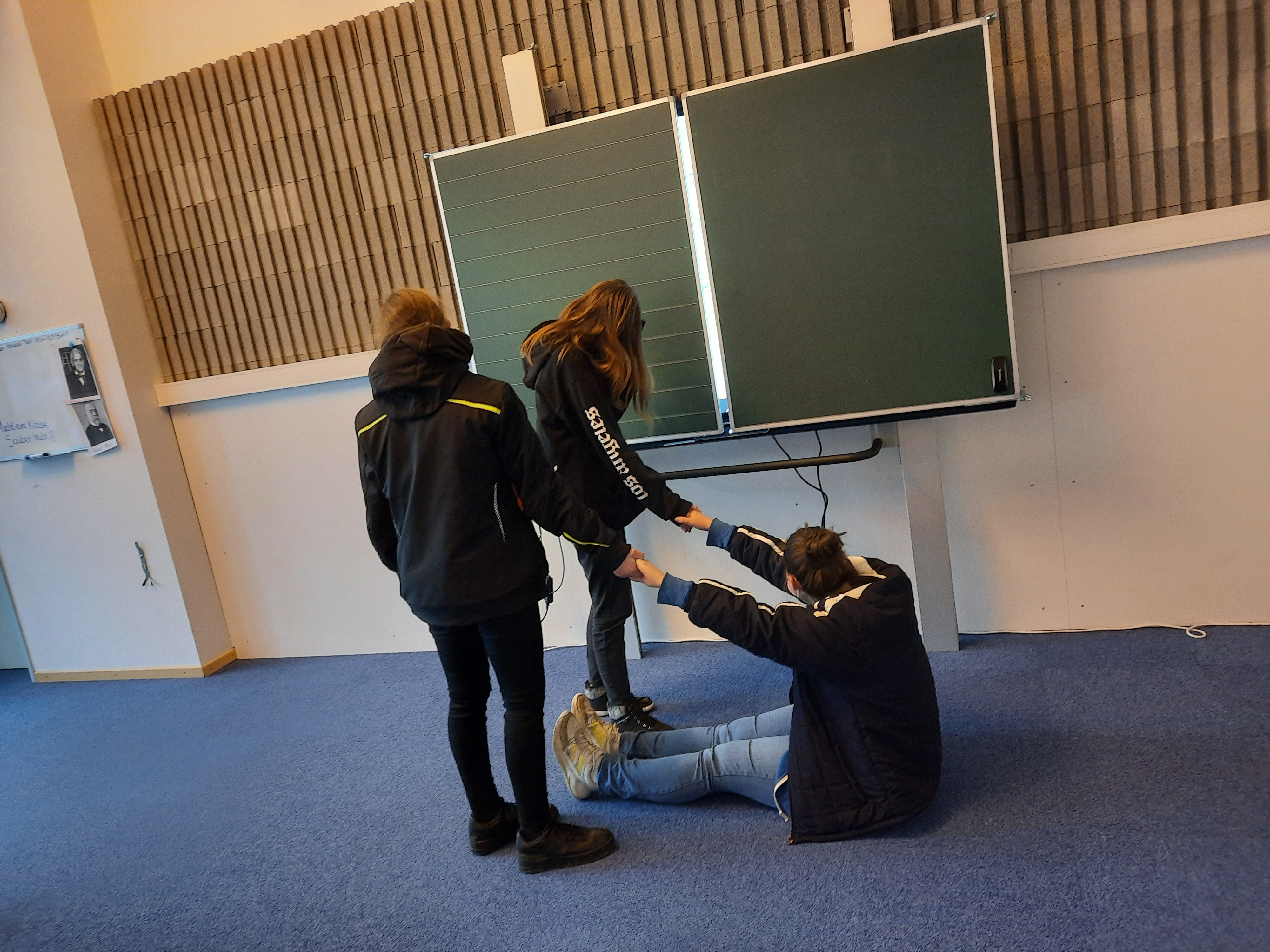 _________________________________________________________________Die Doppelseiten des Bilderbuches „Was Würdest du tun?“ wurden ohne Text auf einzelne Tische verteilt. Diese mit der Aufforderung „Was würdest du tun?“Die SuS sollten in Einzelarbeit ihre Überlegungen dazu aufschreiben.Im Plenum wurden einzelnen Situationen, die sich die SuS selber ausgesucht haben, mit den entsprechenden Schüleräußerungen dazu besprochen und diskutiert._________________________________________________________________Wie die Kirche sich zu Menschenrechten positioniert, wurde im Gespräch von SchülerInnen-Seite angesprochen. Da es sich um einen konfessionell-kooperativen Unterricht handelt, wurden auch die subjektiven Unterschiede der evangelischen und katholischen Kirche angesprochen.Gleichberechtigung von Mann und FrauGleichgeschlechtliche LiebeFlüchtlingsfrage_________________________________________________________________Insgesamt ein sehr ansprechende Buch, was ganz viele Erzählanlässe bietet.(Antje Teunis, Februar 2022)Positiv (würdevoll)Negativ (würdelos)HilfsbereitschaftWürde verlorenRespektBei DemütigungenMenschen in Not helfenKränkungenBei Streitigkeiten dazwischen gehen – StreitschlichterZu Unrecht beschuldigt zu werdenMiteinander redenToiletten beschmutztenLachenSich ins Wort fallenFreuenVerlacht zu werdenKomplimente machenandere Sexualität habenzu dickzu viel essen